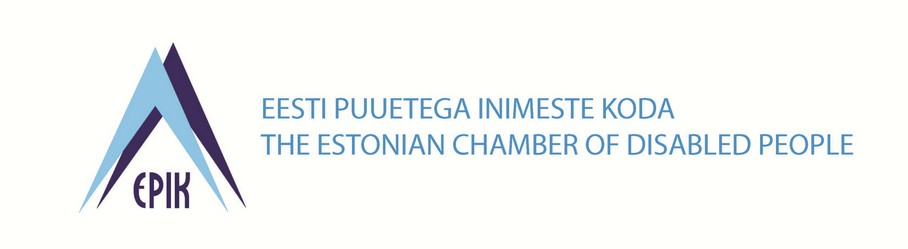 Hr Tanel Kiik						Teie:	07.04.2020 nr 1.2-2/45-1sotsiaalminister					Meie:  08.04.2020 nr 17Sotsiaalministeeriuminfo@sm.eeEesti Puuetega Inimeste Koja arvamus Vabariigi valitsuse määruse „Erivajadusega lapse vanema toetuse saamise ja maksmise tingimused ning toetuse arvutamise alused“ eelnõu osas.Lugupeetud hr KiikTäname, et olete kaasanud Eesti Puuetega Inimeste Koja (edaspidi EPIKoja) Vabariigi valitsuse määruse erivajadusega lapse vanema toetuse saamise ja maksmise tingimuste ning toetuse arvutamise aluste väljatöötamisse.12. märtsil 2020 väljakuulutatud eriolukord, haridusasutuste sulgemine ning soovitus hoida ka lasteaias- ja lapsehoius käivad lapsed kodus, on olulisel määral suurendanud vanemate igapäevast koormust laste järelevalve, hooldamise ning õppe korraldamisel. Paljude lastevanemate jaoks on  see tähendanud igapäevasest palgatööst loobumist, mille tulemusena on vähenenud perede sissetulekud ning halvenenud üldine majanduslik toimetulek.Olles tutvunud eelnõu sisuga, oleme seisukohal, et planeeritavad muudatused, millega tagatakse 70% määras asendussissetulek last hooldavale inimesele on vajalikud ning leevendavad eriolukorrast tulenevat keerulist olukorda.Mõistame, et määruse jõustamine on vajalik kiires tempos. Kuid palume siiski kaaluda toetuse sihtrühma laiendamist vanematele, kelle erituge saavad lapsed õpivad toimetuleku- ja hooldusõppe õppekaval ning on põhikooli lõpetamiseks võimaldatavate lisa-aastate kasutamise tõttu saanud õppes olles vanemaks kui 18-aastaseks. Sihtrühma laiendamine sellele kitsale, kuid suure hooldusvajadusega rühmale aitaks vältida ebavõrdset kohtlemist erivajadustega õpilaste hulgas.Lugupidamisega ja vastupidavat tervist soovides(allkirjastatud digitaalselt)Anneli HabichtEesti Puuetega Inimeste Koja tegevjuht anneli.habicht@epikoda.eetel 5688 0320Kirja koostas: Helen Kask, helen.kask@epikoda.ee